Совместная деятельность вместе с детьми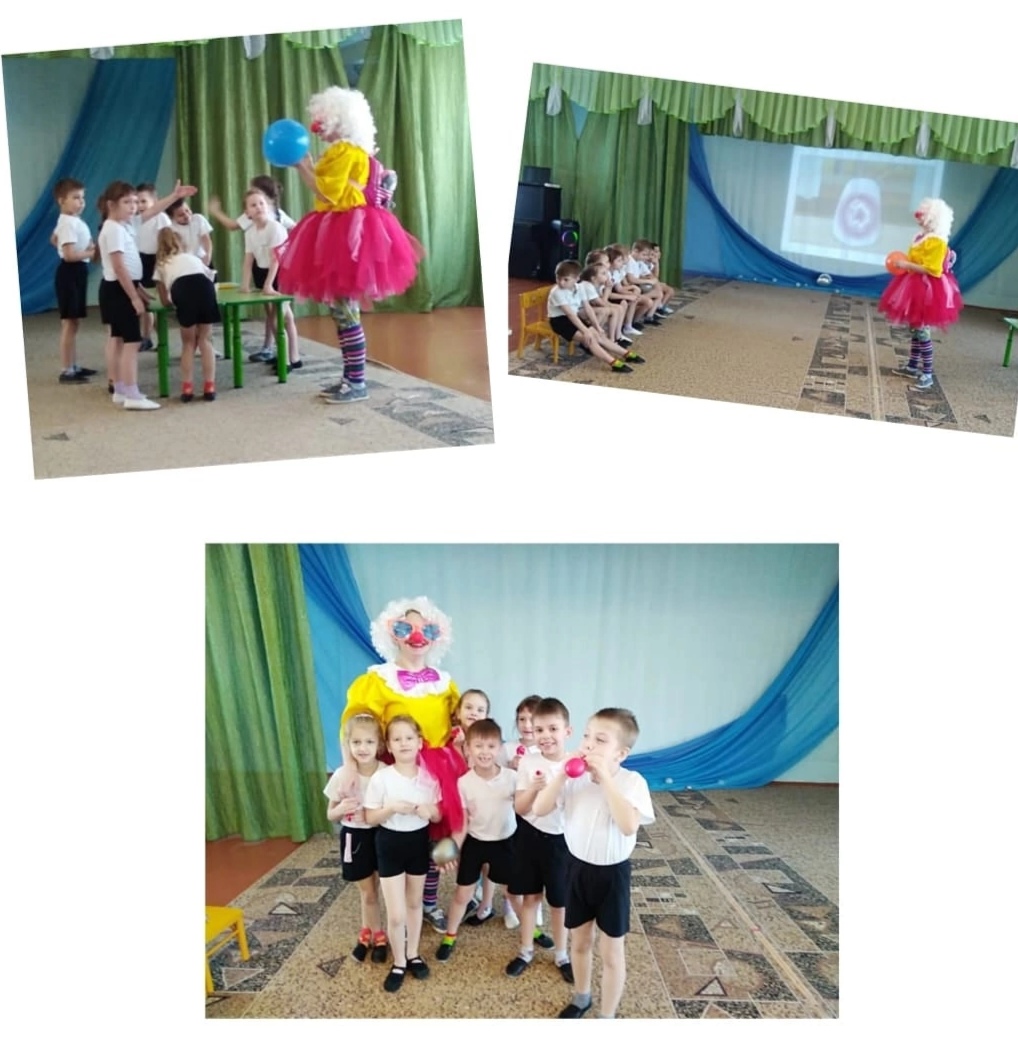 Детский проект «Загадки воздушных шариков»Длительность проекта: краткосрочный Участники проекта: воспитанники подготовительной группы, воспитатель.Актуальность проекта: яркие воздушные шары вызывают у детей много радости, смеха и веселья. Но игры с воздушными шарами - это не только увлекательная, веселая игра, но и прекрасное познание окружающего мира, начиная с младшего возраста. Веселые и подвижные игры с воздушными шариками для детей — это самое увлекательное и безопасное развлечение. Их можно проводить и в помещении, и на улице. Исследовательская деятельность вызывает огромный интерес у детей.Программное содержание: обогатить знания детей о воздушных шарах; познакомить детей с качествами и свойствами резины (не впитывает воду, гладкая, мягкая, эластичная, магнитится, пропускает звук).Цель проекта: создание условий для экспериментальной деятельности детей; формирование  познавательного интереса детей.Задачи проекта:- создавать условия для формирования у детей познавательного интереса;- развивать у детей любознательность в процессе наблюдений и к практическому экспериментированию с объектами;- развивать самостоятельность в разрешении проблемных ситуаций в исследовательской деятельности;- учить устанавливать связь между материалом, из которого сделан предмет, и способом его использования;-познакомить со свойствами резины;- создать у детей радостное настроение, вызвать эмоциональный подъём.Необходимые материалы: воздушные шарики различной формы, бумага, чаша с водой, разнос, проектор, длинная спица.Предполагаемый результат:- расширить и углубить знания и представления ребенка об окружающем мире;- развить познавательные умения через экспериментальную деятельность;- узнать всё о свойствах резины;- развитие физической активности;- поднятие хорошего настроения.Предварительная работа:- выбор темы;-изучение интернет - источников по теме разнообразия воздушных шаров;-подбор игр, опытов и фокусов с воздушными шарами;-разработка конспекта поисково-экспериментальной деятельности для знакомства детей со свойствами резины.Подготовительный этап проекта:1. Обогащение предметами для экспериментирования необходимыми материалами, приборами.2. Подбор подвижных и речевых игр.3. Составление конспекта тематического занятия и развлечения.4. Составление и создание опытов, экспериментов с воздушными шарами.Вступительная часть:Дети в групповой, забегает Веселинка, с рюкзаком, в руках у неё воздушный шарик, Веселинка  падает на воздушный шарик. Встает, отряхается.- Как скользко тут у вас! Че смотрите? Вы кто такие? КТО-КТО -O-Цыплята -O- (неееет)! Поросята -O-? (неееет) Ах, КОТЯТА! (неееет). А! РЕБЯТА! НУ ЗДРАВСТВУЙТЕ РЕБЯТА! (здравствуйте). (здоровается за руку с детьми, щекочет детей).А я так долго собиралась!Так долго наряжалась!К своему другу Клёпе, на день рождения!Знаете такого?Приготовила в подарок много-много воздушных шариков.И поднялась  высоко-высоко в небо на этих воздушных шариках…А тут вдруг БУМ-БАХ-ТАРАРАХ! Я ему в нос, он мне в глаз, я его ущипнула, он меня за ухо укусил! (радостно, гордо рассказывает)Но шары свои спасти так и не смогла, они все разлетелись! Только вот один последний шарик, и тот лопнул (плачет)И как я теперь доберусь на день рождения?А как вы думаете его можно починить? (ответы)Но чтобы это сделать нам надо знать о нём всё, всё, всё.Может быть вы что-нибудь знаете о воздушном шаре?(ответы)А что бы вы хотели о нём узнать? (ответы)И вы точно хотите об этом узнать? (вопрос)А как мы можем это сделать, с чей помощью? (показываю весело на себя)Да конечно спросите уже у меня, я вам все расскажу, и как появился шарик, и из чего он сделан.( достаю  телефон и включаю голосовой помощник Анфису )Веселинка: «Анфиса, расскажи нам всё про воздушный шарик».2 слайд - Анфиса говорит: «Что, Веселинка, опять хвастаешься всем, что всё на свете знаешь?Веселинка : « Ну прости меня пожалуйста, зачем ты рассказываешь всем мои «маленькие» секреты? Что же это за чудо- шарик?»3 слайд - Анфиса: «Ну хорошо, но вот если бы не ребята, я бы ни чего не сказала.»4 слайд - Анфиса: «Здравствуйте всем! Первый воздушный шар создал английский профессор Майкл Фарадей в 1824 году, и был сделан из каучука, то есть из резины».5 слайд – «А уже наши современные шарики делают не только из резины, но и из латекса и фольги. И с их помощью можно не только украсить дом к празднику, а так же сделать красивые и оригинальные поделки, так же можно научиться делать различные фигуры, цветочные композиции».  6 слайд - Веселинка: «А я вот знаю, что в наших русских летописях упоминается то, что скоморохи выступая для князей применяли воздушные шарики из бычьих пузырей. Прям жуть какая то, бррр. Но чтобы было понятно, а именно -  это мочевой пузырь коровы или быка, потому что только он поддавался сушке и не менял форму. И первый летательный аппарат был воздушный шар, который имел корзину для пассажиров, а летал за счёт горячего воздуха,  который поступал внутрь воздушного шара».Вот видите ребята я тоже много чего знаю, а то эта Анфиса….А ещё я знаю какими свойствами обладает.  И я вам сейчас всё расскажу, а ещё лучше  покажу.Но с начало давайте поиграем.      Вы любите играть? (ответы) Вставайте все ко мне, в круг.     Хочу предложить пальчиковую игру «Шарик»Надуваем быстро шарик.(Кончики пальцев обеих рук соприкасаются друг с другом - шарик надут)Он становится большой.(Соединяем  ладони друг с другом полностью)Вдруг шар лопнул,воздух вышел –(шшшшшш)Стал он тонкий и худой!(Смыкаем вместе пальчики)Динамическая пауза: Мы весело и дружно (дети маршируют)
Надуем шар воздушный. (ребята делают глубокий вдох носом, руками имитируют шар)
Шарик красный, шарик синий (повороты вправо ,влево)
Надуваем сильно-сильно.
Вдох-выдох, выдох-вдох (делается глубокий вдох, короткий выдох, еще короткий выдох и опять вдох носом),
Улетел наш шарик – «ОХ»!Практическая часть:Мой друг Клёпа рассказывал,  что шарик не пропускает воду. Давайте все вместе проверим это. Опыт1  «Почему не тонет в воде?» Опустите в воду по очереди бумагу, ткань, резину. Понаблюдайте, что происходит? (Бумага намокает, рвётся.)Материал намокает, не рвётся, даже если сильно потянуть.Резина намокает, но если вытереть салфеткой становится сухой.Вывод: резина не впитывает воду.7 слайд - Анфиса, почему так происходит?Ребята, а вы знаете какие-нибудь предметы сделанные из резины? (ответы) А ещё знаю о том, что шарик мягкий и гладкий. Давайте все вместе убедимся в этом.Опыт2 « Исследование осязанием» Сожмите шарик в руке, помните в кулачке, погладьте шарик. Какой он на ощупь (Ответы детей.)Вывод: резина мягкая и гладкая. 8 слайд-Анфиса, расскажи  пожалуйста почему так?А ещё Клёпа умничал как всегда, и сказал что мне не знакомо свойство шарика эластичность, а нет, я тоже знаю, что то значит. Давайте ребята я вам это тоже покажу, расскажу.Опыт3 «Эластичный» Надуйте шарик. Что с ним происходит? (Он становится большим.) А почему так происходит? (Когда мы его надуваем, то в шарик попадает воздух, он растягивается и становится большим.)Вывод: шарик тянется, значит — резина эластичная.9 слайд - Анфиса, а про это что ты нам расскажешь?А ещё я слышала, что шарик как магнит, может притягивать к себе бумагу.Проверим?Опыт 4 «Шарик магнит» Ребята разрывают на мелкие кусочки тетрадный лист. Надутые шарики старательно и быстро трут о свои волосы. Подносят шарики к кусочкам бумаги, которые предварительно нарвали на мелкие части. Кусочки бумаги подскакивают со стола и прилипают к стенкам воздушных шариков. А также шарик магнитится к стене.Вывод:  шарик магнитится.10 слайд – Анфиса, ну поделись с нами и этим секретом, ты же всё знаешь!А ещё Клёпа всегда подслушивает за мной, и вы не поверите, делает он это через воздушный шар, я сразу то и не поняла… Хотите покажу как он это делает?Опыт 5 «Подслушивающие устройство» Приложите надутый воздушный шарик к уху и послушайте - окружающие звуки будут слышны гораздо лучше. Если второй человек будет очень тихо шептать совсем рядом с поверхностью шара, то его голос будет слышаться как довольно громкий.Вывод:  имеет свойство пропускать звук.11 слайд – Анфиса, ну наверняка у тебя и на этот опыт есть ответ?Ребята, а ведь ещё и фокусы могу показывать!Фокус с прокалыванием  шарика. Незаметно для детей наклеены кусочки скотча на диаметрально противоположные точки шарика. Это точки близки к “полюсам” (т.е. верхушка и самый низ). Тогда фокус может получиться даже без скотча.
Объявляю, что сейчас проткну шар, а он не лопнет! И смело втыкаю спицу так, чтобы они проходили через заклеенные скотчем участки.
Секрет фокуса в том, что хотя дырка образуется, но скотч не даст давлению разорвать шарик. А сама спица закроет собой дырочку, не позволяя воздуху выходить из нее.12 слайд – Анфиса….Веселинка: « А вот секреты моего фокуса я не просила тебя открывать!»  Так что, мои друзья, сможем мы всё - таки починить шарик? (ответы)Вывод: несмотря на то что резина обладает такими свойствами, к сожалению он лопнул, и починить мы его не сможем.Давайте с вами закрепим все свойства,  которые мы сегодня узнали о воздушном шаре: 1 не впитывает воду; 2 мягкая,  гладкая,;3 эластичная; 4 магнитится; 5 пропускает звук.Может кто-то знал о таких свойствах, или может такие опыты делаете дома? (ответы)Так что пойду я к Клёпе пешком, и подарю ему что-нибудь другое, правда я ещё не придумала, но ничего по дороге придумаю.Рефлексия: Но перед тем как мне отправиться в путь, я хочу вам подарить вот эти воздушные шарики.Но это шарики не простые, красный цвет означает то что вам понравилось наша встреча и знакомство. Зелёный, было не очень интересно, синий вообще не интересно.Вопросы детям, почему именно этот шар выбрали, или иной?  (ответы)А что больше всего понравилось?  (ответы)13 слайд - До свиданья мои друзья!!!